Seoul National University [Reference]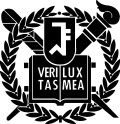 Form 2. Personal Statement & Study Plan (Graduate)< 자기소개 및 수학계획서>Please type or print in English or Korean.Please feel free to attach additional sheets if necessary. Academics	Current or most recent school or institution attended : 		                                                                                                                   Entry Date :	(Expected) Degree Conferred :	Graduation Date : 		mm/yyyy	mm/yyyyInstitution Address : 	Number & StreetCity/Town	State/Province	Country ZIP/Postal CodeApplicant’s Name :	Birthdate (dd/mm/yyyy): 	Desired College/Department: 	 Desired Field of Study (If applicable):  		*Please fill out after check field of study on desired program’s website in advance. Personal statement (자기 소개)	Short AnswerPlease describe any unique characteristics of your institutions or distinctive qualities to your previous education. Give a brief account of the curriculum and mention any set of courses which were pedagogically significant in shaping your current academic interests.In relation to your academic interests and personal perspectives, please describe your aptitude and motivation for the department of your choice, including your preparation for this field of study, your academic achievement and commitment. You may briefly elaborate in addition on any of your extracurricular activities or work experiences in the space below.Personal EssayThis personal essay helps us become acquainted with you in ways different from courses, grades, test scores, and other objective data. It will demonstrate your ability to organize your thoughts and express yourself. Given your personal background, evaluate a significant experience, achievement, risk you have taken; or discuss an issue of personal, local or international concern and its importance to you; or describe a person who has had a significant influence on you, and describe that impact. We are looking for an essay that will help us know you better as a person and as a student. Study Plan(수학 계획)	 Please explain in some detail your purpose in studying at Seoul National University and your plans for study. Be as specific as you can regarding your academic interests and the curriculum you expect to follow in achieving your goals.Please fill in this form on the online application website